О расширении категории «Ветеран боевых действий»В соответствии с Законом «О ветеранах» в редакции от 28.04.2023 г. расширены категории «Ветеран боевых действий» и «Инвалиды боевых действий», а именно:к ветеранам боевых действий относятся:- лица, принимавшие участие в соответствии с решениями органов государственной власти Донецкой Народной Республики, Луганской Народной Республики участие в боевых действиях в составе Вооруженных Сил Донецкой Народной Республики, Народной милиции Луганской Народной Республики, воинских формирований и органов Донецкой Народной Республики и Луганской Народной Республики начиная с 11 мая 2014 года;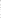 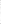 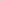 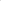 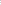 лица, заключившие контракт (имевшие иные правоотношения) с организациями,	содействующими выполнению задач, возложенных на Вооруженные Силы Российской Федерации, в ходе специальной военной операции на территориях Украины, Донецкой Народной Республики и Луганской Народной Республики с 24 февраля 2022 года, а также на территориях Запорожской области и Херсонской области с 30 сентября 2022 года;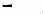 инвалидами боевых действий являются: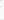  лица, принимавшие участие в соответствии с решениями органов государственной власти Донецкой Народной Республики, Луганской Народной Республики участие в боевых действиях в составе Вооруженных Сил Донецкой Народной Республики, Народной милиции Луганской Народной Республики, воинских формирований и органов Донецкой Народной Республики и Луганской Народной Республики начиная с 11 мая 2014 года, ставшие инвалидами вследствие ранения, контузии, увечья или заболевания, полученных в связи с участием в указанных боевых действиях; 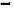 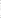 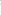 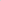  лица, заключившие контракт (имевшие иные правоотношения) с организациями,	содействующими выполнению задач, возложенных на Вооруженные Силы Российской Федерации, в ходе специальной военной операции на территориях Украины, Донецкой Народной Республики и Луганской Народной Республики с 24 февраля 2022 года, а также на территориях Запорожской области и Херсонской области с 30 сентября 2022 года, ставшие инвалидами вследствие ранения, контузии, увечья или заболевания, полученных в связи с исполнением обязанностей по содействию выполнению указанных задач.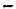 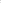 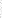 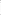 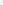 Государственное казенное учреждение                        «Отдел социальной защиты населения по Александровскому району»